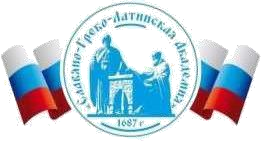 Автономная Некоммерческая Организация Высшего Образования«Славяно-Греко-Латинская Академия»Аннотация к рабочей программе дисциплины Б1.В.01.10 Менеджмент в некоммерческих организацияхБ1.В.01.10 Менеджмент в некоммерческих организацияхСОГЛАСОВАНОДиректор Института _______________________,кандидат философских наук_______________________Одобрено:Решением Ученого Советаот «22» апреля 2022 г. протокол № 5УТВЕРЖДАЮРектор АНО ВО «СГЛА»_______________ Храмешин С.Н.Направление подготовки38.03.02 МенеджментНаправленность (профиль)Управление бизнесомКафедрамеждународных отношений и социально-экономических наукФорма обученияГод начала обученияОчная2022Реализуется в семестре5 курс 3Наименование дисциплиныНаименование дисциплиныБ1.В.01.10 Менеджмент в некоммерческих организацияхКраткое содержаниеКраткое содержаниеТеоретические основы организации системы контроллинга. Информационная поддержка контроллинга. Стратегический контроллинг. Особенности оперативного контроллинга. Управленческий учет как основа контроллинга. Роль службы контроллинга в организационной структуре управления предприятием в рыночных условиях. Контроллинг маркетинга. Контроллинг инновационных проектов. Финансовый контроллинг. Особенности контроллинга инвестиционных проектов.Результаты освоения дисциплины  Способен осуществлять тактическое планирование в координации и интеграции со стратегическим и оперативными планами организации.   Критически оценивает коммуникативную сторону делового общения и прогнозирует ответное поведение участников делового взаимодействия.Трудоемкость, з.е.4 Формы отчетности Экзамен Контрольная работа  Перечень основной и дополнительной литературы, необходимой для освоения дисциплиныПеречень основной и дополнительной литературы, необходимой для освоения дисциплиныОсновная литератураКожевников, О.А. Право некоммерческих организаций Электронныйресурс : учебное пособие / О.А. Кожевников. - Москва : Дашков и К, Ай Пи Эр Медиа, 2018. - 280 c. - Книга находится в базовой версии ЭБСIPRbooks. - ISBN 978-5-394-01352-2, экземпляров неограниченоЭкономика и управление в некоммерческих организацияхЭлектронный ресурс : учебно-методическое пособие. - Липецк : Липецкий ГПУ, 2018. - 41 с., экземпляров неограниченоДополнительная литература Боброва, Е. Ф. (СевКавГТУ). Менеджмент в некоммерческихорганизациях (англ.) : учеб. пособие (курс лекций) / Е. Ф. Боброва, О. А.Борис, Д. Б. Чупрова ; ФГБОУ Сев.-Кав. гос. техн. ун-т. - Ставрополь : Издательство СевКавГТУ, 2012. - 56 с.Воеводина, Н. А. Некоммерческие организации: правовой статус,бухгалтерский учет, налогообложение и новые возможности : практ. пособие / Н.А. Воеводина, А.А. Вяльшина, Т.Л. Ермак. - М. : Омега-Л, 2010. - 170 с. - (Бухгалтерский учет и налогообложение). - ISBN 978-5370-01376-8, экземпляров 1Панасенко, С. В. Стратегическое управление некоммерческимиорганизациями: теория и методология / С. В. Панасенко ; М-во образования и науки Российской Федерации, Федеральное агентство по образованию, ГОУ ВПО "Северо-Кавказский гос. технический ун-т" (СевКавГТУ). - Ставрополь : СевКавГТУ, 2007. - 216 с. : ил., табл. Библиогр.: с. 168-207 (439 назв.). - ISBN 5-9296-0363-4, экземпляров 3Пельменева, А. А. (СевКавГТУ). Управление финансами в некоммерческих организациях : учеб. пособие (курс лекций) / А. А. Пельменева ; М-во образования и науки РФ, ГОУ ВПО Сев-Кав. гос. техн. ун-т. - Ставрополь : СевКавГТУ, 2009. - 388 с. - Библиогр.: с. 383388